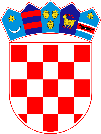 REPUBLIKA HRVATSKA VUKOVARSKO-SRIJEMSKA ŽUPANIJA OŠ MARE ŠVEL-GAMIRŠEK, VRBANJAOBRAZLOŽENJE FINANCIJSKOG PLANA ZA 2023. I PROJEKCIJE ZA 2024. I 2025. GODINUZAKONSKE I DRUGE PODLOGE NA KOJIMA SE ZASNIVA PROGRAM RADA ŠKOLEOvaj program odnosno aktivnost je propisan slijedećim pravnim podlogama: 1.  Zakon o proračunu (NN 87/08, 136/12, 15/15 i 144/21)Pravilnik o proračunskom računovodstvu i Računskom planu (NN 124/14, 126/19 i 108/2020)Zakon o fiskalnoj odgovornosti (NN 139/10, 19/14, 111/18)Uredba o nazivima radnih mjesta i koeficijentima složenosti poslova u javnim službama (NN 25/13)4.a Uredba o izmjenama i dopunama uredbe o nazivima radnih mjesta i koeficijentima složenosti poslova u javnim službama (NN 119/2019)Temeljni kolektivni ugovor za službenike i namještenike u javnim službama (NN 56/22)Upute za izradu proračuna jedinica lokalne i regionalne samouprave za razdoblje 2023. – 2025. ( Ministarstvo financija u svojoj Uputi )Upute za izradu proračuna VSŽ za razdoblje 2023. do 2025. godine1 .SAŽETAK DJELOKRUGA RADA PRORAČUNSKOG KORISNIKA	Osnovna škola Mare Švel-Gamiršek Vrbanja djeluje na području mjesta Vrbanja.Mjesto Vrbanja je općinsko mjesto. Dosta je veliko po površini, raspršeno te je obvezno organiziratiprijevoz učenika. Škola je izgrađena 2002. godine, nalazi na parceli u ukupnoj površini od 8806 m2 , te ima 1307,93m2unutrašnjeg prostora. Škola posjeduje 10 učionica od čega je pet namijenjeno učenicima razredne nastave iPredškole, a ostale su klasične učionice. Opremljenost škole i prostorni uvjeti su zadovoljavajući. Od velikog je značaja i jednovalentna sportska dvorana veličine 27 x 15 m kojoj je namjena te manja dvorana sve potrebe nastavnog programa za učenike škole, rekreativne potrebe građana, treniranje za natjecanja,kulturno-umjetničke priredbe te manja dvorana veličine 8 x 10 m predviđenu za ples, aerobik te korektivnu iestetsku gimnastiku.Prioritet škole je kvalitetno obrazovanje i odgoj učenika koji se ostvaruje:- kroz redovitu, izbornu, dodatnu, dopunsku nastavu i izvannastavne aktivnosti na način da učenicipoboljšaju svoje sposobnosti, kreativnost i talent za daljnje školovanje.- stalnim podizanjem nastavnog standarda na višu razinu kroz usavršavanje učitelja sudjelovanjem nastručnim skupovima županijske i državne razine.- kroz uključivanje u izvannastavne aktivnosti, rad u učeničkoj zadruzi, natjecanja, školske priredbe imanifestacije u školi i šire.- Pokazatelji uspješnosti provođenja programa su rezultati koje učenici naše škole postižu nanatjecanjima znanja, susretima i smotrama od školske, županijske pa do državne razine.Prioritet škole je kvalitetno obrazovanje i odgoj učenika što se postiže:- kroz redovitu , izbornu, dodatnu, dopunsku nastavu i izvannastavne aktivnosti na način da učenicipoboljšaju svoje sposobnosti, kreativnost i talent za daljnje školovanje.- stalnim podizanjem nastavnog standarda na višu razinu kroz usavršavanje učitelja sudjelovanjem nastručnim skupovima županijske i državne razine.- kroz uključivanje u izvannastavne aktivnosti, rad u učeničkoj zadruzi, natjecanja, školske priredbe imanifestacije u školi i šire.Pokazatelji uspješnosti provođenja programa su rezultati koje učenici naše škole postižu nanatjecanjima znanja, susretima i smotrama od školske, županijske pa do državne razine.- Cilj je svakom učeniku osnovne škole omogućiti optimalno razvijanje potencijala u svrhu njegovaosobnoga razvoja i uključivanja na tržište rada te spremnosti na cjeloživotno učenje. Kvalitetniji sustavosnovnoškolskoga odgoja i obrazovanja podrazumijeva optimalne prostorne, kadrovske, tehničke, informatičke i druge normative kojima se osiguravaju ujednačeni uvjeti rada u osnovnoškolskim ustanovama.Školske ustanove ne donose strateške, već godišnje operativne planove (GPP i Školski kurikulum) prema planu i programu koje je donijelo Ministarstvo znanosti, obrazovanja i športa . Također, planovi se donose za nastavnu, a ne fiskalnu godinu. To je uzrok mnogim odstupanjima u izvršenju financijskih planova, npr. pomak određenih aktivnostiunutar školske godine iz jednog polugodišta u drugo uzrokuje promjene u izvršenju financijskog plana za dvije fiskalne godine. Učenike će se poticati za izražavanje kreativnosti, talenata i sposobnosti kroz uključivanje u slobodne aktivnosti, izbornu nastavu, natjecanja te druge školske projekte , priredbe i manifestacije.Aktivnost: Redovna djelatnost osnovnih školaPodloga: Zakon o plaćama u javnim službama (NN 27/01, 39/09, 127/17), Uredba o nazivima radnih mjesta i koeficijentima složenosti poslova u javnim službama (NN 25/13 i 151/14), Sporazum o dodacima na plaću u obrazovanju i znanosti od 25.11.2006. godine, Kolektivni ugovor za zaposlenike u osnovnoškolskim ustanovama (NN 51/18), Temeljni kolektivni ugovor za službenike i namještenike u javnim službama (NN 56/22)Aktivnost: Mala školaPodloga: Ugovor o financiranju programa predškole između Općine Vrbanja i OŠ MARE ŠVEL GAMIRŠEK Aktivnost : Užina za sve VIIPodloga: Ugovor sklopljen sa Vukovarsko-srijemskom županijom za projekt: „Užina za sve VII“,Aktivnost: Školska užinaPodloga: Ugovor sklopljen Općinom VrbanjaAktivnost: Shema mlijekaPodloga: Ugovor sklopljen s Vukovarsko-srijemskom županijom za projekt: „Školska shema 2022./23.“Aktivnost: Shema voća i povrćaPodloga: Ugovor sklopljen s Vukovarsko-srijemskom županijom za projekt: „Školska shema 2022./23.“Aktivnost: STEM projekt „Od ideje do STEM vještina u školama“Podloga: Ugovor o dojeli bespovratnih sredstava za projekt koji se Financira iz mehanizma Europskog gospodarskog prostora za razdoblje 2014. do 2021.PRIHODI I PRIMITCI	– Ostale pomoći	Izvor financiranja: Ministarstvo znanosti i obrazovanja Stavke u proračunu izvora:Razdjel 09 ObrazovanjeGlava 0912 Osnovno obrazovanjeGlavni program: P37 ObrazovanjeProgram: 3703 Osnovnoškolsko obrazovanjeAktivnost: A579000 Odgojno obrazovno, administrativno i tehničko osobljeIzvor financiranja: Ministarstvo znanosti i obrazovanja Stavke u proračunu izvora:Razdjel 09 ObrazovanjeGlava 0912 Osnovno obrazovanjeGlavni program: P37 ObrazovanjeProgram: 3703 Osnovnoškolsko obrazovanjeAktivnost: A578045 Sufinanciranje udžbenikaIzvor financiranja: Ministarstvo regionalnog razvoja i fondova Europske unije Stavke u proračunu izvora:RazdjelGlavaGlavni program: P22 Financijski i fiskalni sustavProgram: 2201 Strateško planiranje, provedba i podrška regionalnom razvojuAktivnost: A680044 Financijski mehanizam EGP 2014-2021.Izvor financiranja: Općina Vrbanja Stavke u proračunu izvora:Razdjel 001 Jedinstveni i upravni odjelGlava 00101 Predstavnička i izvršna tijelaGlavni program: Predškolski odgojProgram: 1050 Investicije za društvene djelatnostiAktivnost: A100100 Odgojno obrazovno, administrativno i tehničko osobljeIzvor financiranja: Općina Vrbanja Stavke u proračunu izvora:Razdjel 001 Jedinstveni i upravni odjelGlava 00101 Predstavnička i izvršna tijelaGlavni program: Osnovnoškolsko obrazovanjeProgram: 1050 Investicije za društvene djelatnostiAktivnost: A100100 Sufinanciranje školske kuhinjeIzvor financiranja: Općina Vrbanja Stavke u proračunu izvora:Razdjel 001 Jedinstveni i upravni odjelGlava 00101 Predstavnička i izvršna tijelaGlavni program: Osnovnoškolsko obrazovanjeProgram: 1050 Investicije za društvene djelatnostiAktivnost: A100100 Sufinanciranje pomoćnih nastavnih materijala i opreme za učenike5.7.3. Instrumenti Europskog gospodarskog prostora	OŠ Mare Švel – Gamiršek  potpisala je Ugovor o dodjeli bespovratnih sredstava za projekt koji se financira iz EGP financijskog mehanizma za razdoblje 2014. – 2021. godine, „Od ideje do STEM vještina u školama“. Referentni broj ugovora je 04-UBS-Š-0623/22-16, a potpisnici su škola i Ministarstvo regionalnog razvoja i fondova Europske unije.Osnovna škola Josip Kozarac Soljani je nositelj projekta, a partnerske sporazume potpisale su i  OŠ Franjo Hannaman Drenovci, OŠ Mato Lovrak Županja, OŠ Ivan Kozarac Županja i OŠ Ivan Filipović Račinovci, ŽURA i First Scandinavia.Nacionalno sufinanciranje iznosi 15% vrijednosti projekta, a 85% se sufinancira iz EGP financijskog mehanizma. Projekt je započeo u rujnu 2022. godine, a ukupno razdoblje trajanja projekta je 18mjeseci. Kako je kandidatura za projekt započela tijekom 2022. godine, ovaj izvor financiranja, kao ni prihodovne i rashodovne stavke nisu planirane prilikom donošenja i usvajanja financijskog plana za 2022. godinu. Kako se mnoge aktivnosti provode tijekom čitavih 18 mjeseci, planirani iznosi po stavkama su podložni promjenama.Izvor financiranja: Ministarstvo regionalnog razvoja i fondova Europske unije Stavke u proračunu izvora:RazdjelGlavaGlavni program: P22 Financijski i fiskalni sustavProgram: 2201 Strateško planiranje, provedba i podrška regionalnom razvojuAktivnost: A680044 Financijski mehanizam EGP 2014-2021.Opći prihodi i primici	Izvor financiranja: Vukovarsko-srijemska županija Stavke u proračunu izvora:Razdjel 09 ObrazovanjeGlava 0912 Osnovno obrazovanjeGlavni program: P09 ObrazovanjeProgram: 1021 Osnovnoškolsko obrazovanjeAktivnost: A102101 Odgojnoobrazovno, administrativno i tehničko osobljePrihodi su planirani u većem iznosu u odnosu na  2022. godinu. Razlog tome je stopa inflacije u 2022. godini i procjena rasta inflacije u 2023 godini , Ova vrsta rashoda financira se iz proračuna Vukovarsko-srijemske županije.Izvor financiranja: Vukovarsko-srijemska županija Stavke u proračunu izvora:Razdjel 09 ObrazovanjeGlava 0912 Osnovno obrazovanjeGlavni program: P09 ObrazovanjeProgram: 1020 Javne potrebe u školstvuAktivnost: A102001 Županijske javne potrebe u školstvu – prijevoz učenikaIzvor financiranja: Prihodi za posebne namjene – prihod školske užine Stavke u proračunu izvora:Razdjel 09 ObrazovanjeGlava 0912 Osnovno obrazovanjeGlavni program: P10 Mladi i demografijaProgram: 1027 Mladi i demografijaAktivnost: A102702 Užina za sveIzvor financiranja: Prihodi za posebne namjene – prihod školske užine Stavke u proračunu izvora:Razdjel 09 ObrazovanjeGlava 0912 Osnovno obrazovanjeGlavni program: P10 Mladi i demografijaProgram: 1027 Mladi i demografijaAktivnost: A102702 Shema voća i povrćaIzvor financiranja: Prihodi za posebne namjene – prihod školske užine Stavke u proračunu izvora:Razdjel 09 ObrazovanjeGlava 0912 Osnovno obrazovanjeGlavni program: P10 Mladi i demografijaProgram: 1027 Mladi i demografijaAktivnost: A102702 Shema mlijekaRASHODI I IZDATCI	 Izvor financiranja: Ministarstvo znanosti i obrazovanja	Plaće zaposlenih i njihova povezana konta 3132 i 3212 su planirane temeljem povijesnih podataka uvećanih za predviđenu inflaciju i dogovore između vlade i sindikata. Kontom 3121 Ostali rashodi za zaposlene predviđeni su rashodi regresa, božićnice, jubilarne nagrade a sve prema trenutnom kolektivnom ugovoru i dostupnim podacima.Konto 3295 Pristojbe i naknade za nezapošljavanje invalida definirani su zakonom.Konto 4241 Knjige predviđena je nabavka udžbenika prema procjeni potrebe. Izvor financiranja: Općina Vrbanja	 Izvor financiranja: Vukovarsko-srijemska županija	 Izvor financiranja: STEM projekt	Iznosi u €Izvršenje 2021.Plan 2022.Proračun 2023.Proračun 2024.Proračun 2025.636           444.680,37 €                 444.680,37 €                444.680,37 € Iznosi u €Izvršenje 2021.Plan 2022.Proračun 2023.Proračun 2024.Proračun 2025.636                5.972,53 €                      5.972,53 €                    5.972,53 € Iznosi u €Izvršenje 2021.Plan 2022.Proračun 2023.Proračun 2024.Proračun 2025.636             19.790,49 €                                   -   €                                 -   € Iznosi u €Izvršenje 2021.Plan 2022.Proračun 2023.Proračun 2024.Proračun 2025.636             22.532,71 €                    22.532,71 €                  22.532,71 € Iznosi u €Izvršenje 2021.Plan 2022.Proračun 2023.Proračun 2024.Proračun 2025.636             11.380,98 €                    11.380,98 €                  11.380,98 € Iznosi u €Izvršenje 2021.Plan 2022.Proračun 2023.Proračun 2024.Proračun 2025.636                8.626,98 €                      8.626,98 €                    8.626,98 € Iznosi u €Izvršenje 2021.Plan 2022.Proračun 2023.Proračun 2024.Proračun 2025.Indeks 2023./2022.6380,00             19.790,49 €                                   -   €                                 -   € Iznosi u €Izvršenje 2021.Plan 2022.Proračun 2023.Proračun 2024.Proračun 2025.671             38.351,63 €                    38.351,63 €                  38.351,63 € Iznosi u €Izvršenje 2021.Plan 2022.Proračun 2023.Proračun 2024.Proračun 2025.671             18.581,19 €                    18.581,19 €                  18.581,19 € Iznosi u €Izvršenje 2021.Plan 2022.Proračun 2023.Proračun 2024.Proračun 2025.671                4.894,15 €                      4.894,15 €                    4.894,15 € Iznosi u €Izvršenje 2021.Plan 2022.Proračun 2023.Proračun 2024.Proračun 2025.671                   464,53 €                          464,53 €                        464,53 € Iznosi u €Izvršenje 2021.Plan 2022.Proračun 2023.Proračun 2024.Proračun 2025.671                   464,53 €                          464,53 €                        464,53 € Glavni programP37OBRAZOVANJE  450.652,89 €    450.652,89 € 2   450.652,89 € 3 Program3701RAZVOJ ODGOJNO OBRAZOVNOG SUSTAVA          450.652,89 €             450.652,89 €             450.652,89 € AktivnostA579000ODGOJNO OBRAZOVNO, ADMINISTRATIVNO I TEHNIČKO OSOBLJE          444.680,37 €             444.680,37 €             444.680,37 € IzvorIF-MINISTARSTVO          444.680,37 €             444.680,37 €             444.680,37 € 3111RA17Plaće za redovan rad          356.254,66 €             356.254,66 €             356.254,66 € 3121RA18Ostali rashodi za zaposlene              6.636,14 €                  6.636,14 €                  6.636,14 € 3132RA19Doprinosi za obvezno zdravstveno osiguranje            58.782,02 €               58.782,02 €               58.782,02 € 3212RA20Naknade za prijevoz, za rad na terenu i odvojeni život            21.514,41 €               21.514,41 €               21.514,41 € 3295RA21Pristojbe i naknade              1.493,13 €                  1.493,13 €                  1.493,13 € AktivnostA578045SUFINANCIRANJE NABAVKE UDŽBENIKA              5.972,53 €                  5.972,53 €                  5.972,53 € IzvorIF-MINISTARSTVO              5.972,53 €                  5.972,53 €                  5.972,53 € 4241RA22Knjige              5.972,53 €                  5.972,53 €                  5.972,53 € Program1050INVESTICIJE ZA DRUŠTVENE DJELATNOSTI            42.540,67 €               42.540,67 €               42.540,67 € AktivnostA100100ODGOJNOOBRAZOVNO, ADMINISTRATIVNO I TEHNIČKO OSOBLJE            22.532,71 €               22.532,71 €               22.532,71 € IzvorIF-OPĆINA Vrbanja            22.532,71 €               22.532,71 €               22.532,71 € 3111RA07Plaće za redovan rad            18.481,02 €               18.481,02 €               18.481,02 € 3121RA08Ostali rashodi za zaposlene                  530,89 €                     530,89 €                     530,89 € 3132RA09Doprinosi za obvezno zdravstveno osiguranje              3.049,37 €                  3.049,37 €                  3.049,37 € 3211RA10Službena putovanja                    66,36 €                        66,36 €                        66,36 € 3212RA11Naknade za prijevoz, za rad na terenu i odvojeni život                  272,35 €                     272,35 €                     272,35 € 3213RA12Stručno usavršavanje zaposlenika                    66,36 €                        66,36 €                        66,36 € 3236RA13Zdravstvene i veterinarske usluge                    66,36 €                        66,36 €                        66,36 € AktivnostA100100SUFINANCIRANJE ŠKOLSKE KUHINJE            11.380,98 €               11.380,98 €               11.380,98 € IzvorIF-OPĆINA Vrbanja            11.380,98 €               11.380,98 €               11.380,98 € 3222RA06Materijal i sirovine            11.380,98 €               11.380,98 €               11.380,98 € AktivnostA100100SUFINANCIRANJE POMOĆNIH NASTAVNIH MATERIJALA I OPREME ZA UČENIKE              8.626,98 €                  8.626,98 €                  8.626,98 € IzvorIF-OPĆINA Vrbanja              8.626,98 €                  8.626,98 €                  8.626,98 € 3224ra14Materijal i dijelovi za tekuće i investicijsko održavanje              1.990,84 €                  1.990,84 €                  1.990,84 € 3722RA15Naknade građanima i kućanstvima u naravi              5.308,91 €                  5.308,91 €                  5.308,91 € 4221RA16Uredska oprema i namještaj              1.327,23 €                  1.327,23 €                  1.327,23 € Iz proračuna Općine Vrbanja financira se plaća djelatnika u predškolskom odgoju Rashod za plaće i njihova povezana konta 3132 i 3212 su planirane temeljem povijesnih podataka uvećanih za predviđenu inflaciju i dogovore između vlade i sindikata. Konto 3222 predviđene su rashodi za nabavku namirnica koju sufinancira Općina Vrbanja.Konto 3224 i 4221 predviđeni su rashodi održavanja i rashodi nabavke dugotrajne imovine u 2023.Konto 3722 Predviđeni su rashodi za nabavku radnih materijala za učenike OŠ Mare Švel-Gamiršek koje je Općina Vrbanja financirala do sada. Iz proračuna Općine Vrbanja financira se plaća djelatnika u predškolskom odgoju Rashod za plaće i njihova povezana konta 3132 i 3212 su planirane temeljem povijesnih podataka uvećanih za predviđenu inflaciju i dogovore između vlade i sindikata. Konto 3222 predviđene su rashodi za nabavku namirnica koju sufinancira Općina Vrbanja.Konto 3224 i 4221 predviđeni su rashodi održavanja i rashodi nabavke dugotrajne imovine u 2023.Konto 3722 Predviđeni su rashodi za nabavku radnih materijala za učenike OŠ Mare Švel-Gamiršek koje je Općina Vrbanja financirala do sada. Iz proračuna Općine Vrbanja financira se plaća djelatnika u predškolskom odgoju Rashod za plaće i njihova povezana konta 3132 i 3212 su planirane temeljem povijesnih podataka uvećanih za predviđenu inflaciju i dogovore između vlade i sindikata. Konto 3222 predviđene su rashodi za nabavku namirnica koju sufinancira Općina Vrbanja.Konto 3224 i 4221 predviđeni su rashodi održavanja i rashodi nabavke dugotrajne imovine u 2023.Konto 3722 Predviđeni su rashodi za nabavku radnih materijala za učenike OŠ Mare Švel-Gamiršek koje je Općina Vrbanja financirala do sada. Iz proračuna Općine Vrbanja financira se plaća djelatnika u predškolskom odgoju Rashod za plaće i njihova povezana konta 3132 i 3212 su planirane temeljem povijesnih podataka uvećanih za predviđenu inflaciju i dogovore između vlade i sindikata. Konto 3222 predviđene su rashodi za nabavku namirnica koju sufinancira Općina Vrbanja.Konto 3224 i 4221 predviđeni su rashodi održavanja i rashodi nabavke dugotrajne imovine u 2023.Konto 3722 Predviđeni su rashodi za nabavku radnih materijala za učenike OŠ Mare Švel-Gamiršek koje je Općina Vrbanja financirala do sada. Iz proračuna Općine Vrbanja financira se plaća djelatnika u predškolskom odgoju Rashod za plaće i njihova povezana konta 3132 i 3212 su planirane temeljem povijesnih podataka uvećanih za predviđenu inflaciju i dogovore između vlade i sindikata. Konto 3222 predviđene su rashodi za nabavku namirnica koju sufinancira Općina Vrbanja.Konto 3224 i 4221 predviđeni su rashodi održavanja i rashodi nabavke dugotrajne imovine u 2023.Konto 3722 Predviđeni su rashodi za nabavku radnih materijala za učenike OŠ Mare Švel-Gamiršek koje je Općina Vrbanja financirala do sada. Iz proračuna Općine Vrbanja financira se plaća djelatnika u predškolskom odgoju Rashod za plaće i njihova povezana konta 3132 i 3212 su planirane temeljem povijesnih podataka uvećanih za predviđenu inflaciju i dogovore između vlade i sindikata. Konto 3222 predviđene su rashodi za nabavku namirnica koju sufinancira Općina Vrbanja.Konto 3224 i 4221 predviđeni su rashodi održavanja i rashodi nabavke dugotrajne imovine u 2023.Konto 3722 Predviđeni su rashodi za nabavku radnih materijala za učenike OŠ Mare Švel-Gamiršek koje je Općina Vrbanja financirala do sada. Razdjel001VUKOVARSKO SRIJEMSKA ŽUPANIJA          575.740,09 €             555.949,61 €             555.949,61 € Glava00100USTANOVE U OSNOVNOŠKOLSKOM OBRAZOVANJU          575.740,09 €             555.949,61 €             555.949,61 € Proračunski korisnik10305OSNOVNA ŠKOLA MARE ŠVEL GAMIRŠEK          575.740,09 €             555.949,61 €             555.949,61 € Glavni programP09OBRAZOVANJE            56.932,83 €               56.932,83 €               56.932,83 € Program1020JAVNE POTREBE U ŠKOLSTVU            18.581,19 €               18.581,19 €               18.581,19 € AktivnostA102001ŽUPANIJSKE JAVNE POTREBE U ŠKOLSTVU PRIJEVOZ UČENIKA            18.581,19 €               18.581,19 €               18.581,19 € IzvorIF-ŽUPANIJA VSŽ            18.581,19 €               18.581,19 €               18.581,19 € 3231RA23Usluge telefona, pošte i prijevoza            18.581,19 €               18.581,19 €               18.581,19 € Program1021OSNOVNOŠKOLSKO OBRAZOVANJE            38.351,63 €               38.351,63 €               38.351,63 € AktivnostA102101ODGOJNOOBRAZOVNO,ADMINISTRATIVNO I TEHNIČKO OSOBLJE            38.351,63 €               38.351,63 €               38.351,63 € IzvorIF-ŽUPANIJA VSŽ            38.351,63 €               38.351,63 €               38.351,63 € 3211RA24Službena putovanja                  902,52 €                     902,52 €                     902,52 € 3213RA25Stručno usavršavanje zaposlenika                  265,45 €                     265,45 €                     265,45 € 3221RA26Uredski materijal i ostali materijalni rashodi              3.118,99 €                  3.118,99 €                  3.118,99 € 3222RA27Materijal i sirovine                  185,81 €                     185,81 €                     185,81 € 3223RA28Energija            22.722,14 €               22.722,14 €               22.722,14 € 3224RA29Materijal i dijelovi za tekuće i investicijsko održavanje                  862,70 €                     862,70 €                     862,70 € 3225RA30Sitni inventar i auto gume                  199,08 €                     199,08 €                     199,08 € 3231RA31Usluge telefona, pošte i prijevoza                  597,25 €                     597,25 €                     597,25 € 3232RA32Usluge tekućeg i investicijskog održavanja              2.256,29 €                  2.256,29 €                  2.256,29 € 3234RA33Komunalne usluge              1.347,14 €                  1.347,14 €                  1.347,14 € 3236RA34Zdravstvene i veterinarske usluge              1.878,69 €                  1.878,69 €                  1.878,69 € 3238RA35Računalne usluge                  530,89 €                     530,89 €                     530,89 € 3239RA36Ostale usluge              1.294,05 €                  1.294,05 €                  1.294,05 € 3292RA37Premije osiguranja                  658,36 €                     658,36 €                     658,36 € 3294RA38Članarine i norme                  130,07 €                     130,07 €                     130,07 € 3299RA39Ostali nespomenuti rashodi poslovanja                    66,36 €                        66,36 €                        66,36 € 3431RA40Bankarske usluge i usluge platnog prometa                  340,70 €                     340,70 €                     340,70 € 4221RA41Uredska oprema i namještaj                  995,16 €                     995,16 €                     995,16 € Glavni programP10MLADI I DEMOGRAFIJA            48.363,88 €               48.363,88 €               48.363,88 € Program1027MLADI I DEMOGRAFIJA              5.823,21 €                  5.823,21 €                  5.823,21 € AktivnostA102702UŽINA ZA SVE              4.894,15 €                  4.894,15 €                  4.894,15 € IzvorIF-ŽUPANIJA VSŽ              4.894,15 €                  4.894,15 €                  4.894,15 € 3222RA42Materijal i sirovine              4.894,15 €                  4.894,15 €                  4.894,15 € AktivnostA102702SHEMA VOĆA I POVRĆA                  464,53 €                     464,53 €                     464,53 € IzvorIF-ŽUPANIJA VSŽ                  464,53 €                     464,53 €                     464,53 € 3222RA43Materijal i sirovine                  464,53 €                     464,53 €                     464,53 € AktivnostA102702SHEMA MLIJEKA I MLIJEČNIH PROIZVODA                  464,53 €                     464,53 €                     464,53 € IzvorIF-ŽUPANIJA VSŽ                  464,53 €                     464,53 €                     464,53 € 3222RA44Materijal i sirovine                  464,53 €                     464,53 €                     464,53 € Prema Izvoru financiranja Vukovarsko-srijemska županija planirani su rashodi uvećani za inflaciju, a baza su povijesni podaci prethodne godine. OŠ Mare Švel – Gamiršek sudjeluje u projektima Užine za sve , Shema Voća i povrća i Shema Mlijeka. Planirani su iznosi temeljem broja učenika sudionika u projektu i maksimalnih dozvoljenih cijena koji se kroz projekte financiraju.Prema Izvoru financiranja Vukovarsko-srijemska županija planirani su rashodi uvećani za inflaciju, a baza su povijesni podaci prethodne godine. OŠ Mare Švel – Gamiršek sudjeluje u projektima Užine za sve , Shema Voća i povrća i Shema Mlijeka. Planirani su iznosi temeljem broja učenika sudionika u projektu i maksimalnih dozvoljenih cijena koji se kroz projekte financiraju.Prema Izvoru financiranja Vukovarsko-srijemska županija planirani su rashodi uvećani za inflaciju, a baza su povijesni podaci prethodne godine. OŠ Mare Švel – Gamiršek sudjeluje u projektima Užine za sve , Shema Voća i povrća i Shema Mlijeka. Planirani su iznosi temeljem broja učenika sudionika u projektu i maksimalnih dozvoljenih cijena koji se kroz projekte financiraju.Prema Izvoru financiranja Vukovarsko-srijemska županija planirani su rashodi uvećani za inflaciju, a baza su povijesni podaci prethodne godine. OŠ Mare Švel – Gamiršek sudjeluje u projektima Užine za sve , Shema Voća i povrća i Shema Mlijeka. Planirani su iznosi temeljem broja učenika sudionika u projektu i maksimalnih dozvoljenih cijena koji se kroz projekte financiraju.Prema Izvoru financiranja Vukovarsko-srijemska županija planirani su rashodi uvećani za inflaciju, a baza su povijesni podaci prethodne godine. OŠ Mare Švel – Gamiršek sudjeluje u projektima Užine za sve , Shema Voća i povrća i Shema Mlijeka. Planirani su iznosi temeljem broja učenika sudionika u projektu i maksimalnih dozvoljenih cijena koji se kroz projekte financiraju.Prema Izvoru financiranja Vukovarsko-srijemska županija planirani su rashodi uvećani za inflaciju, a baza su povijesni podaci prethodne godine. OŠ Mare Švel – Gamiršek sudjeluje u projektima Užine za sve , Shema Voća i povrća i Shema Mlijeka. Planirani su iznosi temeljem broja učenika sudionika u projektu i maksimalnih dozvoljenih cijena koji se kroz projekte financiraju.Glavni programP22FINANCIJSKI  I FISKALNI SUSTAV            19.790,49 €                               -   €                               -   € Program2201STRATEŠKO PLANIRANJE, PROVEDBA I PODRŠKA REGIONALNOM RAZVOJU            19.790,49 €                               -   €                               -   € AktivnostA680044PROJEKT STEM            19.790,49 €                               -   €                               -   € IzvorIFIF-Instrumenti Europskog gospodarskog prostora i ostali instrumenti            19.790,49 €                               -   €                               -   € 3211RA01Službena putovanja                  192,36 €                               -   €                               -   € 3213RA02Stručno usavršavanje zaposlenika              4.512,58 €                               -   €                               -   € 3237RA03Intelektualne i osobne usluge              1.282,38 €                               -   €                               -   € 3239RA04Ostale usluge              4.512,58 €                               -   €                               -   € 4214RA05Ostali građevinski objekti              9.290,60 €                               -   €                               -   € Osnovna škola Mare Švel Gamiršek sudjeluje kao partner u projektu, prijavnim obrascem definirani su rashodi projekta a sukladno proračunu i  planu nabave projekta u 2023. godini realizirati će se rashodi iz tablice. Rashodi iz skupine 32 predstavljaju troškove edukacija djelatnika i djece. Dok rashodi iz skupine 42 predstavljaju aktivnosti izgradnje sjenice. Sve vrste troškova podijeljeni su na iznos od 85% dijela koji se sufinancira Instrumentima Europskog gospodarskog prostora (EU dio) i na 15% dijela nacionalnog sufinanciranja.Osnovna škola Mare Švel Gamiršek sudjeluje kao partner u projektu, prijavnim obrascem definirani su rashodi projekta a sukladno proračunu i  planu nabave projekta u 2023. godini realizirati će se rashodi iz tablice. Rashodi iz skupine 32 predstavljaju troškove edukacija djelatnika i djece. Dok rashodi iz skupine 42 predstavljaju aktivnosti izgradnje sjenice. Sve vrste troškova podijeljeni su na iznos od 85% dijela koji se sufinancira Instrumentima Europskog gospodarskog prostora (EU dio) i na 15% dijela nacionalnog sufinanciranja.Osnovna škola Mare Švel Gamiršek sudjeluje kao partner u projektu, prijavnim obrascem definirani su rashodi projekta a sukladno proračunu i  planu nabave projekta u 2023. godini realizirati će se rashodi iz tablice. Rashodi iz skupine 32 predstavljaju troškove edukacija djelatnika i djece. Dok rashodi iz skupine 42 predstavljaju aktivnosti izgradnje sjenice. Sve vrste troškova podijeljeni su na iznos od 85% dijela koji se sufinancira Instrumentima Europskog gospodarskog prostora (EU dio) i na 15% dijela nacionalnog sufinanciranja.Osnovna škola Mare Švel Gamiršek sudjeluje kao partner u projektu, prijavnim obrascem definirani su rashodi projekta a sukladno proračunu i  planu nabave projekta u 2023. godini realizirati će se rashodi iz tablice. Rashodi iz skupine 32 predstavljaju troškove edukacija djelatnika i djece. Dok rashodi iz skupine 42 predstavljaju aktivnosti izgradnje sjenice. Sve vrste troškova podijeljeni su na iznos od 85% dijela koji se sufinancira Instrumentima Europskog gospodarskog prostora (EU dio) i na 15% dijela nacionalnog sufinanciranja.Osnovna škola Mare Švel Gamiršek sudjeluje kao partner u projektu, prijavnim obrascem definirani su rashodi projekta a sukladno proračunu i  planu nabave projekta u 2023. godini realizirati će se rashodi iz tablice. Rashodi iz skupine 32 predstavljaju troškove edukacija djelatnika i djece. Dok rashodi iz skupine 42 predstavljaju aktivnosti izgradnje sjenice. Sve vrste troškova podijeljeni su na iznos od 85% dijela koji se sufinancira Instrumentima Europskog gospodarskog prostora (EU dio) i na 15% dijela nacionalnog sufinanciranja.Osnovna škola Mare Švel Gamiršek sudjeluje kao partner u projektu, prijavnim obrascem definirani su rashodi projekta a sukladno proračunu i  planu nabave projekta u 2023. godini realizirati će se rashodi iz tablice. Rashodi iz skupine 32 predstavljaju troškove edukacija djelatnika i djece. Dok rashodi iz skupine 42 predstavljaju aktivnosti izgradnje sjenice. Sve vrste troškova podijeljeni su na iznos od 85% dijela koji se sufinancira Instrumentima Europskog gospodarskog prostora (EU dio) i na 15% dijela nacionalnog sufinanciranja.